Border traffic of passenger motor vehicles and passengers in the Republic of Serbia – Second quarter 2018 – The total number of passenger road motor vehicles that entered the Republic of Serbia in the second quarter 2018 increased by 33.4%, compared to the same period of the previous year. The number of vehicles registered in our country increased by 35.9%, while the number of vehicles registered abroad increased by 31.8%. Among foreign vehicles, the largest number was registered in Hungary, 6.1%, Germany, 6.0% and in Bosnia and Herzegovina, 3.7%.The exit of passenger road motor vehicles from the Republic of Serbia increased by 22.9% compared to the same period 2017. The exit of vehicles registered in the country increased by 18.0%, while in the same period, the exit of vehicles with foreign registration plates increased by 26.8%. The largest number of vehicles was registered in Bulgaria, 6.2%, Hungary, 5.8% and Germany, 5.4%.The total number of passengers that entered Serbia by all modes of transport during the second quarter 2018 increased by 15.1% in comparison to the same period previous year. The number of passengers in vehicles registered in Serbia increased by 14.4%, while in vehicles with foreign registration plates, it increased by 15.5%. The total number of passengers that exited from Serbia in the second quarter 2018 increased by 18.4% compared to the same quarter of the previous year. The number of passengers in domestic vehicles increased by 12.7%, while the number of passengers in vehicles with foreign registration plates increased by 21.2%.  The largest number of vehicles entered through the border crossings with Croatia, 30.7%, then with Bosnia and Herzegovina, 26.3%, and with Hungary, 15.6%. The largest number of vehicles entered Serbia through the following border crossings: Batrovci, 12.7%, Horgoš, 9.6% and Mali Zvornik, 9.3%.The largest number of passenger road motor vehicles exited through the border crossings with Croatia, 25.2% then with Bosnia and Herzegovina, 24.8%, and with Hungary, 17.4%. Three border crossings with the most frequent traffic of passenger transport vehicles in exit from the Republic of Serbia were: Batrovci, 11.6%, Horgoš, 11.2% and Preševo, 10.4%.1. Entry of passenger motor vehicles and passengers2.  Exit of passenger motor vehicles and passengers 3. Traffic of passenger motor vehicles, by border crossings                                                                                            – first quarter 20181) – 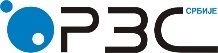 Statistical Office of the Republic of SerbiaISSN 0353-9555STATISTICAL RELEASESTATISTICAL RELEASESV30Number 228 • Year LXVIII, 24/08/2018Number 228 • Year LXVIII, 24/08/2018Statistics of Transport and CommunicationsStatistics of Transport and CommunicationsSERB228 SV30 240818Country of registrationII quarter 2017II quarter 2017II quarter 2017II quarter 2017II quarter 2017II quarter 2018II quarter 2018II quarter 2018II quarter 2018II quarter 2018Index20182017Country of registrationVehiclesVehiclesVehiclesVehiclesPassengersVehiclesVehiclesVehiclesVehiclesPassengersIndex20182017Country of registrationAllPassenger carsBusesMotor-cyclesPassengersAllPassenger carsBusesMotor-cyclesPassengersIndex20182017Total181654217745063863434023742383242321123738144539839994309116133.4Domestic registration71405169717515440143611502719702979490041978715061315523135.9Foreign registration110249110773312319419662592112145291414248102561124932993593131.8Austria43510431283602294041467164624242450113893107.4Bosnia & Herzegovina58133571747831767607753128520339161797910691.4Bulgaria609676001595021060892240521468937-6316236.7Hungary8046179294783384137390885908760390384174470110.1Macedonia26334248391495-7574030743290021740183320116.7Germany48799480687112087678865688570281650180945177.4Romania3088730466211210954884185041285200365109194135.5Croatia69356788147-153072287822710168-41951329.9Montenegro323923115811478762581330693195410763966536102.1Switzerland2195321666287-3990826502261832893052028120.7Other692120674735163201065180181310004659806281814216952028990144.6Country of registrationII quarter 2017II quarter 2017II quarter 2017II quarter 2017II quarter 2017II quarter 2018II quarter 2018II quarter 2018II quarter 2018II quarter 2018Index20182017Country of registrationVehiclesVehiclesVehiclesVehiclesPassengersVehiclesVehiclesVehiclesVehiclesPassengersIndex20182017Country of registrationAllPassenger carsBusesMotor-cyclesPassengersAllPassenger carsBusesMotor-cyclesPassengersIndex20182017Total187532118333463822637493493933230474322547094514748874135642122.9Domestic registration83133981384015691180811634319809609585662022621681311177118.0Foreign registration104398210195062253519412330502132378312961432492127192824465126.8Austria365733621333921687793837238037335-78239104.9Bosnia & Herzegovina58146571638061777195650338492518961917355286.6Bulgaria17956171178345416348261881852766-102693460.1Hungary7591274741811360122352769237594889877118087101.3Macedonia24725230901635-5968127923263171605165680112.9Germany4044139770653186509071815712155955130143177.6Romania3026529922124219885893895538363193399101738128.7Croatia24430242631661253152244422298146-4410091.9Montenegro34384331811128756420232223311771000465652093.7Switzerland1675016488262-284151998119732247232409119.3Other68440066755815777106516944898621918419531824019982021304126.0EntryEntryEntryEntryExitExitExitExitExitAllPassenger carsBusesMotorcyclesAllPassenger carsBusesMotorcyclesMotorcyclesTotal21247222080865408632994200045019566664058332013201To Bosnia & Herzegovina55845155007076826994958154870537911851851Out of which:Mali Zvornik1971461954471699-1130201113521668--Sremska Rača91852885883211531109261075453278103103Uvac4497044389581-4356542989576--Trbušnica10002499533491-102333101808525--Bajina Bašta3232032115619933263330536204204Other9213989998169444792708903061858544544To Bulgaria13135712695141522541891431845794390174174Out of which:Gradina11444011027439132531718301674934167170170Other16917166772391173131708622344To Hungary33246932236797303723472553379079177171171Out of which:Horgoš20356419527079263682242532170177069167167Kelebija98628971701458-91839900991740--Other30277299273464311633079136844To Macedonia19871719197867381210692204027666233Out of which:Preševo1966671899426725-2083962017476649--Other20502036131229622801333To Romania1144471123221207918110292108162111110191019Out of which:Vatin2746227111351-2507724768309--Djerdap4026139849412-3879838439359--Kaludjerovo19929189269890519916188129110131013Other267952643634613265012614335266To Croatia6520176437618256-5045924964458147--Out of which:Batrovci2696992631126587-2320802257336347--Most Bačka Palanka 188567187806761-121736120910826--Other193751192843908-150776149802974--To Montenegro13726413341630987501426611384933185983983Out of which:Mehov Krš5862856953159877601535847415948585Jabuka37006358894446733980938413498898898Other41630405741056-42699416061093--1) Local border traffic excluded.         1) Local border traffic excluded.         1) Local border traffic excluded.         1) Local border traffic excluded.         1) Local border traffic excluded.         1) Local border traffic excluded.         1) Local border traffic excluded.         1) Local border traffic excluded.         1) Local border traffic excluded.         	Contact: predrag.mutavdzic@stat.gov.rs  phone: +381 14 232-172	Published and printed by: Statistical Office of the Republic of Serbia, Belgrade, Milana Rakica 5, Phone: +381 11 2412922 ● Fax: +381 11 2411260 ● www.stat.gov.rs  Responsible: Dr Miladin Kovačević, PhD, DirectorCirculation: 20 ● Issued  quarterly